The City School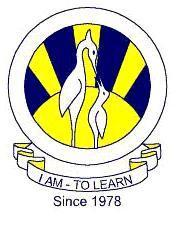 North Nazimabad Boys CampusBlog Worksheet First Term 2018English Grade 10th and 11Date: 09.11.18ArticlesThe Indefinite Article a /an is usedi. before a singular countable noun mentioned for the first time.e.g. He has a blue suit.    Betty saw an owl last night.ii. when the listener does not know which particular person or thing we mean.  e.g. Please give me a pen, Mary.N.B. “a” is used before a noun beginning with a consonant sound.     e.g. a boy        a one-way road          a European        a uniform    “an” is used before a noun beginning with a vowel sound.     e.g. an egg        an hour        an MTR train(B) The Definite Article the is used   i. to refer to a noun that has been mentioned before or that is known to both the speaker and the listener.      e.g. He has a dog and a cat. The dog is friendly, but the cat is not.         The man you met just now is my uncle.   ii. before a comparative or superlative adjective.     e.g. Paul is the fatter one.        Compare: Paul is fatter than David.         Andrew is the fattest boy in our class.   iii. before an ordinal number.      e.g. The second chapter is very interesting.   iv. before a noun that is unique.     e.g. The sun rises in the east.1   v. with some adjectives to talk about a specific group of people.     e.g. We should be more concerned with the poor and the sick.   vi. before musical instruments.     e.g. I started playing the piano when I was six.   vii. before names of buildings, mountain ranges, seas, rivers, certain countries which start with UNITED or end in ‘s’, and groups of islands.     e.g. The Lee Theatre has been pulled down.         I really want to climb the Himalayas.           The Atlantic Ocean separates the United States from the United Kingdom.(C) No article is used     i. with plural nouns or uncountable nouns in general.      e.g. Girls like to receive flowers.          Milk is good for both children and adults.    ii. before names of games, months, seven days of a week, festivals, languages and meals.      e.g. John does not play football.           Mr. White is learning Chinese.    iii. before words like bed, church, hospital, prison, school, university, etc. when these places are used or visited for their primary purposes.        e.g. They go to church on Sundays.           I go to bed at ten o’clock every night.